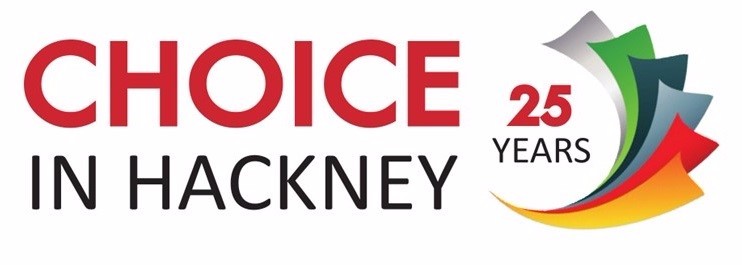 Disability and Domestic Violence Advocacy Training Application PackDear Applicant,Thank you for your interest in applying for a place on the Choice in Hackney Disability and Domestic Violence Advocacy and Training Course. The Application Pack contains the following:Organisation Background,Course overview and objectives,Application Form. We anticipate a high volume of interested candidates enrolling for this course therefore we unfortunately cannot guarantee that you will receive a place in the next session. However, we expect to run 3 courses in 2021 and 3 additional courses in 2022-2023 thus, there is a high chance of you gaining a space in one of our future Training Courses. In order to assess your eligibility and any additional support you may need; successful applicants will be required to undertake an informal interview.Please return the completed application form to Lucia Bellini via Email; lucia.bellini@choiceinhackney.orgPlease note: Due to the covid-19 restrictions, we are currently not accepting applications by post.Thank you for your interest in the course and good luck!Lucia Bellini Disability and Domestic Violence Advocacy Trainer.ORGANISATION BACKGROUNDCHOICE IN HACKNEY (CHOICE) is a voluntary sector organisation which provides advocacy support to disabled people in London.  CHOICE offers assistance to our service users in making lifestyle choices and obtaining the services they need to live independently and with dignity. CHOICE is an organisation run by disabled people, for disabled people. We believe that through shared experiences and understandings of disability, a more equal and beneficial relationship between staff and service users will be acquired. DISABILITY AND DOMESTIC VIOLENCE ADVOCACY TRAININGThe Disability and Domestic Violence Advocacy Training Course is a new and innovative offering that is part of the Advocacy Training and Employment Department.Course overview and objectives:As it specifically relates to disabled survivors of domestic abuse, successful course participants will obtain: Good working knowledge of an individual's rights and entitlements, An understanding of the particular barriers and challenges faced by these service users, A working knowledge of how to advocate for disabled survivors of domestic abuse including those who are considered high risk,Tools to risk assess survivors of domestic violence and to represent their views at multi-agency meetings,The ability to identify high risk individuals and to take the necessary actions to increase their safety. Successful completion of this course will also: Assist you to find meaningful employment in the field of domestic violence and/or disability advocacy or another related field,Develop independent learning and research skills, Develop the ability to challenge existing ideas and processes.Application FormPlease note: All information provided will be stored confidentially and not distributed to any third parties without prior consent. Surname: First name:Date of birth:Address:Borough: Contact number (Home):Contact number (Mobile):Email:Why are you personally interested in undertaking the Disability and Domestic Violence Advocacy Training Course? (Maximum of 200 words)What paid or unpaid work experience do you have that is relevant to the course? (Maximum of 200 words)What Three learning outcomes would you like to gain from the course?Do you identify yourself as a Disabled Person?(If relevant, please describe the nature of your impairment and any access needs you may have)Please list any recent qualifications or training courses which you have completed.Please provide us with any additional information that you feel would support your application.Please note: At a later stage you may be asked to carry out a DBS check as your placement may involve working on a 1-1 basis with vulnerable adults.